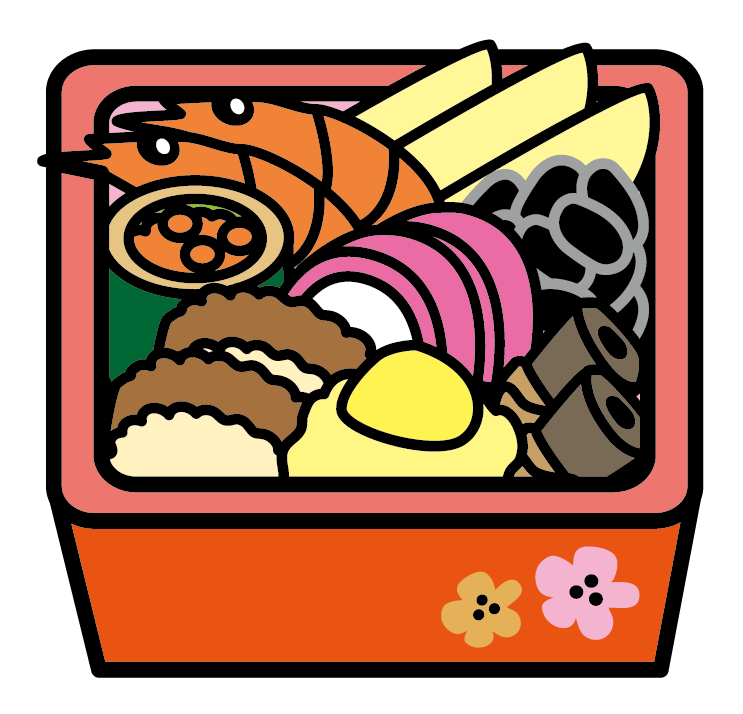 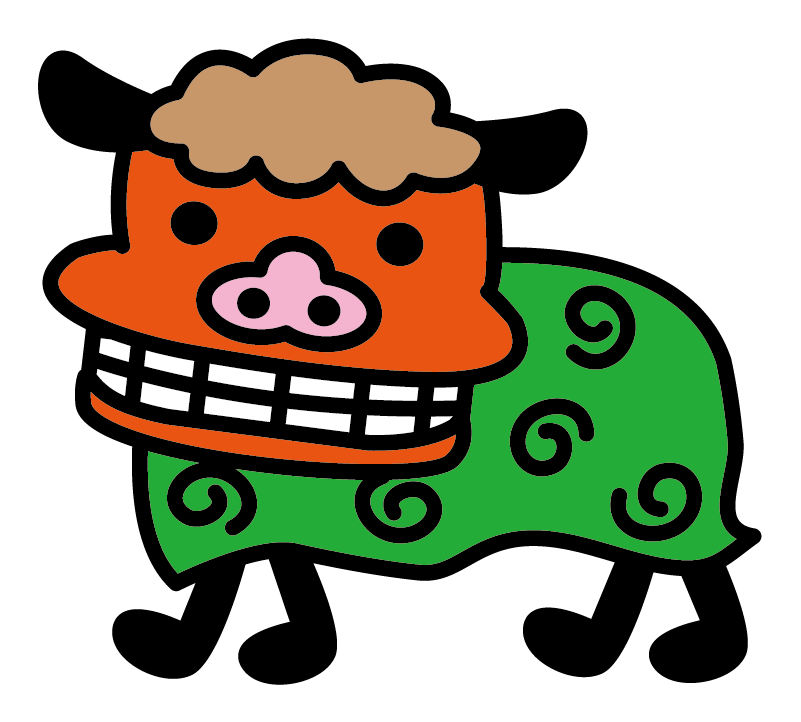 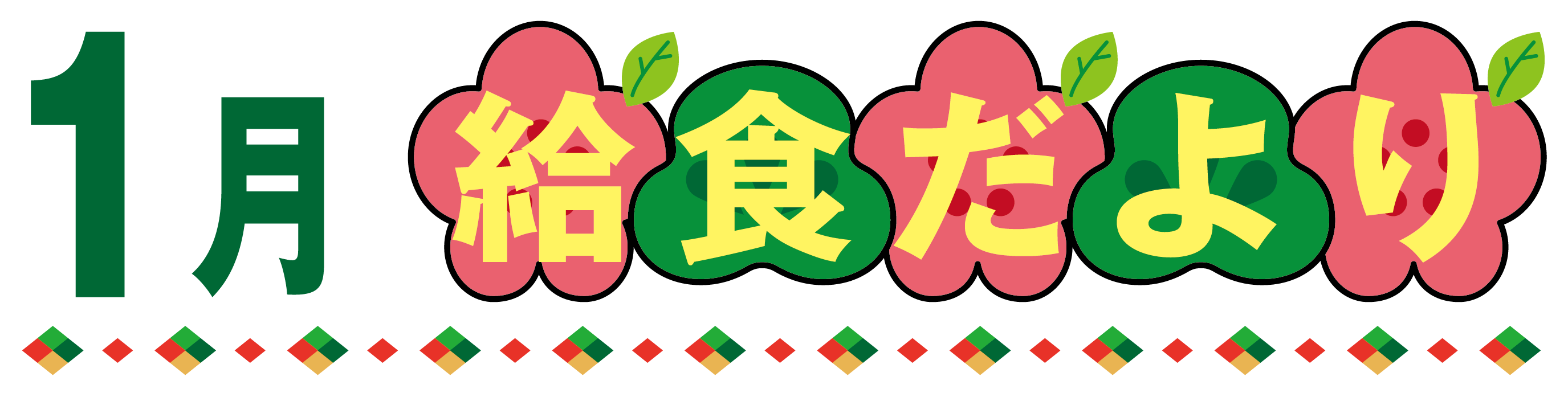 　　　　　　　　　　　　　　　　　　　　　　　　　　　　　　　　　２０２４．１月　鵜川小学校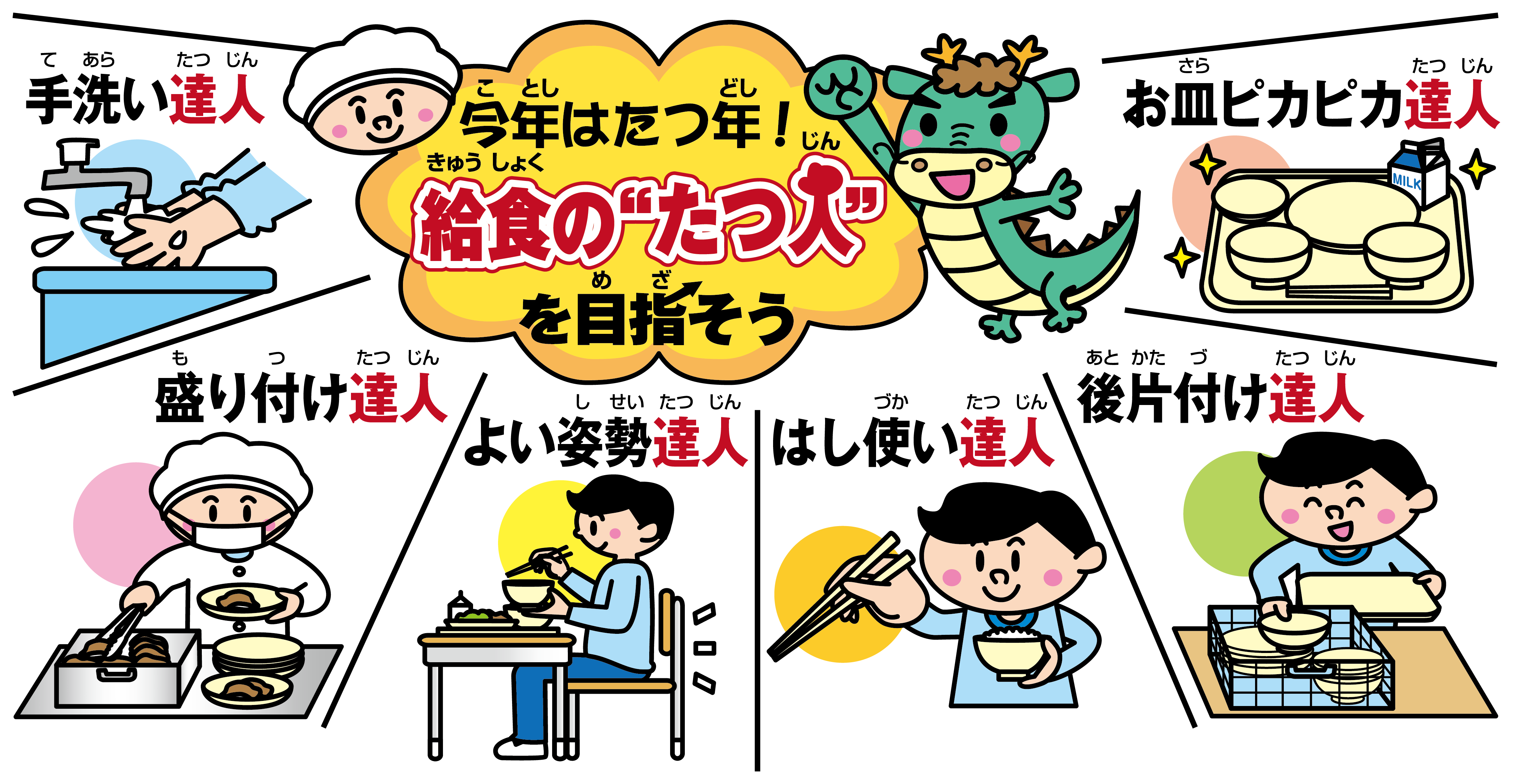 １月２４日～３０日はです２４日　（ぶりのてりやきふう）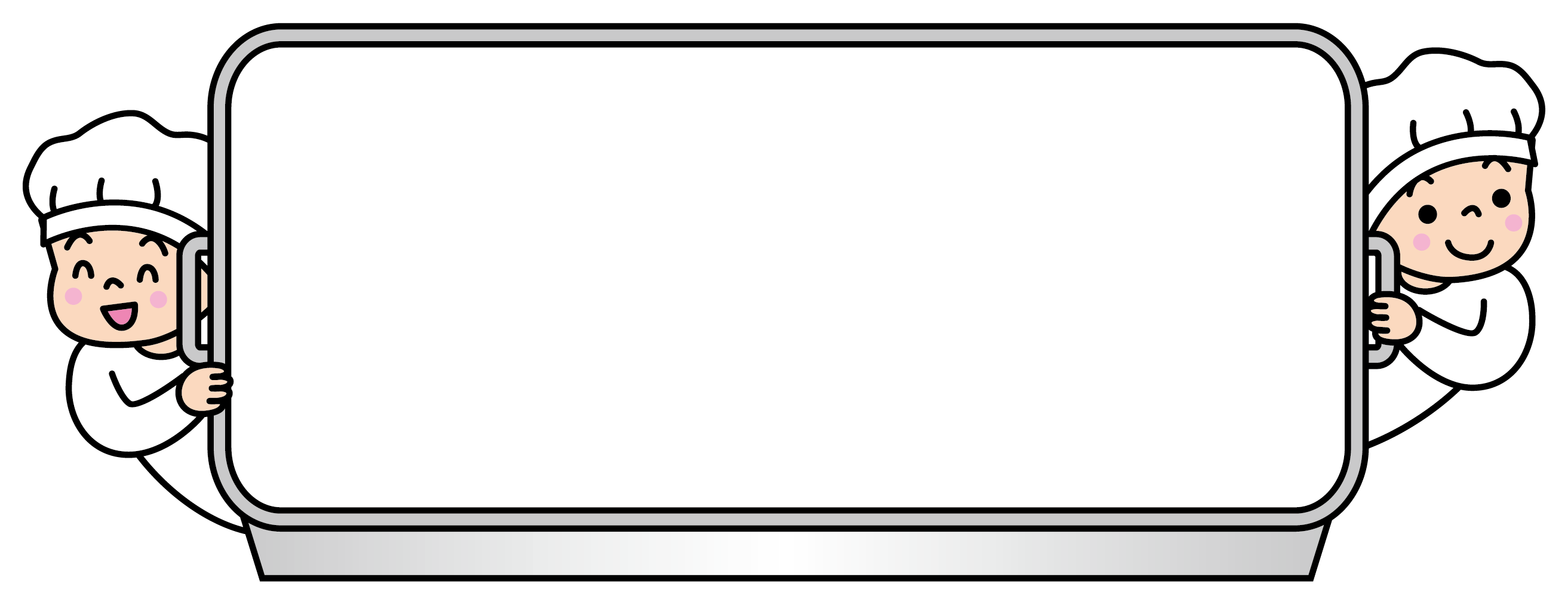 　　　　　　　　　２５日　（にくすい）　　　　　　　　　２６日　・アイヌ（ザンギ、サケのオハウ）　　　　　　　　　２９日　（はっぽうさい、しゅうまい、マーラーカオ）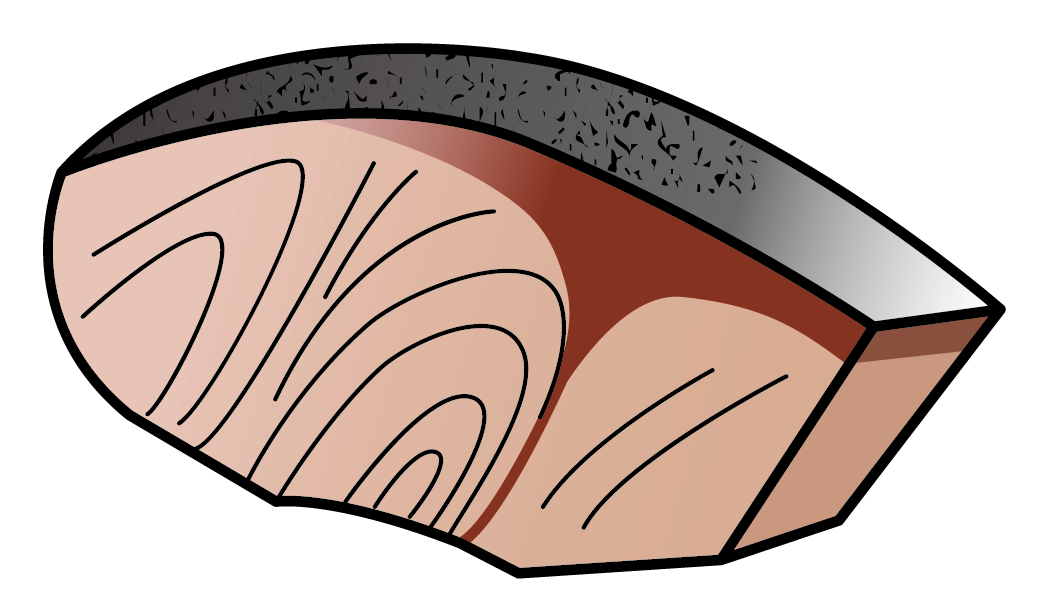 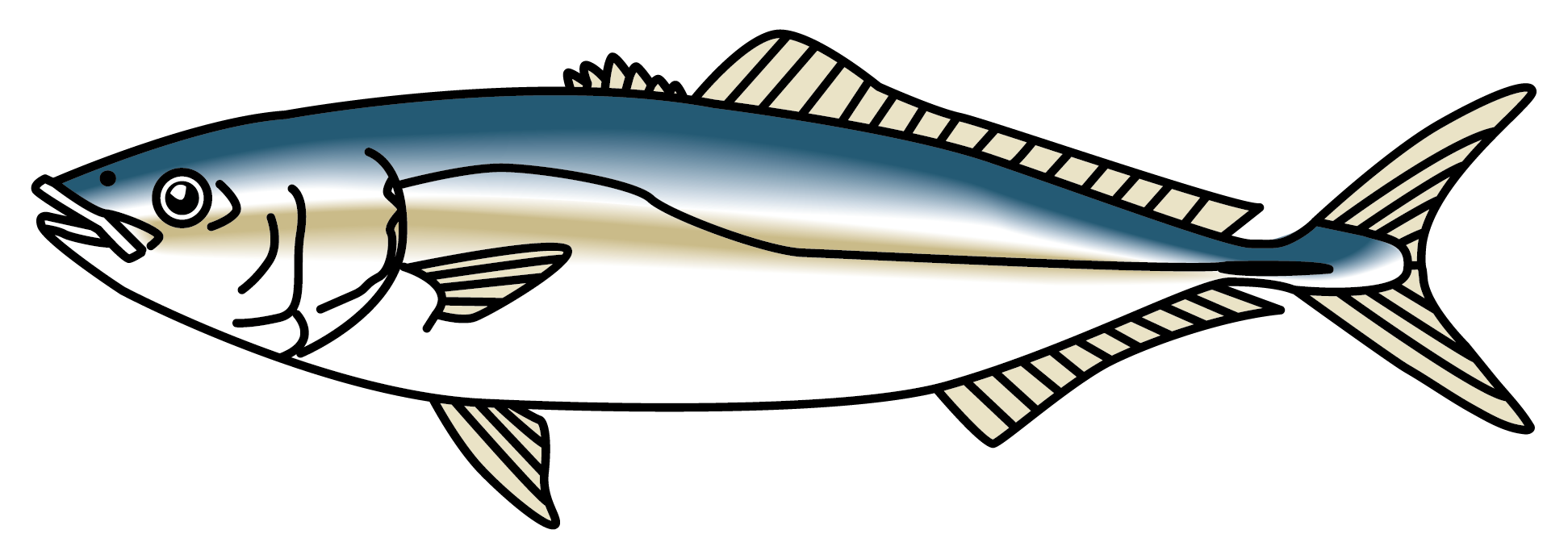 ３０日　、（キムタクごはん、スキー）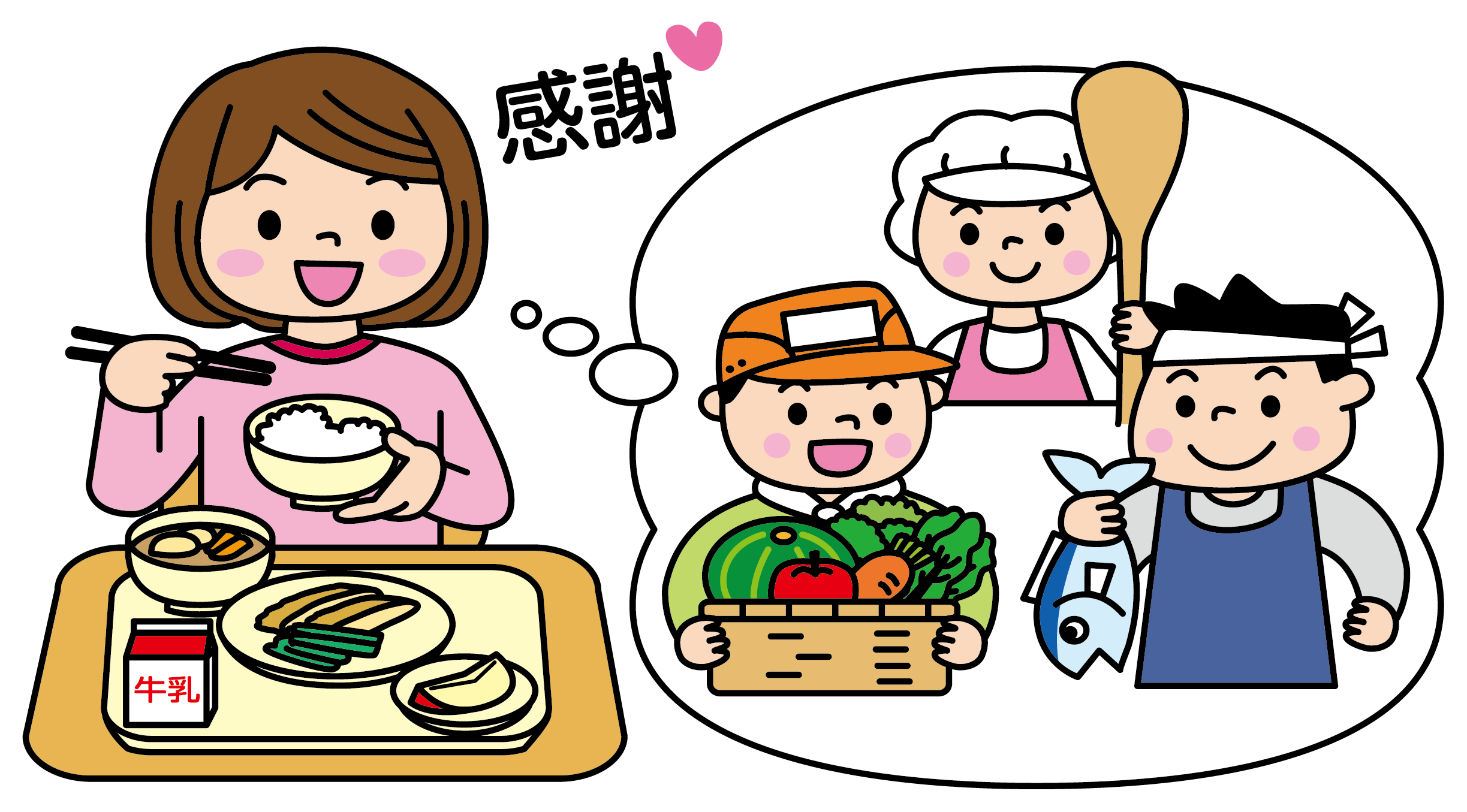 